Գնման   հայտ    «Տեղ համայնք»-ի կարիքների համար «ԿՈՌՆԻՁՈՐ ԲՆԱԿԱՎԱՅՐԻ ԽԱՂԱՀՐԱՊԱՐԱԿԻ  ՍԱՐՔԱՎՈՐՈՒՄՆԵՐԻ  ՁԵՌՔԲԵՐՄԱՆ և ՏԵՂԱԴՐՄԱՆ»1. Գնման առարկայի բնութագիր   Գնման առարկա է հանդիսանում, «Տեղ համայնք»-ի կարիքների համար  «ԿՈՌՆԻՁՈՐ ԲՆԱԿԱՎԱՅՐԻ ԽԱՂԱՀՐԱՊԱՐԱԿԻ ՍԱՐՔԱՎՈՐՈՒՄՆԵՐ»:2.1  Վճարումն իրականացնել նախատեսված ապրանքը մատակարարելուց հետո` երկկողմ ստորագրված հանձման-ընդունման արձանագրության հիման վրա՝ 10 (տաս) բանկային օրվա ընթացքում:3.Գնման ընթացակարգըԳնումն իրականացնելի է Գնումների մասին» ՀՀ օրենքի (այսուհետ` Օրենք) 22-րդ հոդվածի, իսկ դրա կիրառման առանձնահատկությունները` ՀՀ կառավարության 04/05/2017թ. թիվ 526-Ն որոշմամբ հաստատված «Գնումների գործընթացի կազմակերպման» կարգի համաձայն:    Գնումները կազմակերպել և իրականացնել Գնանշման հարցում ընթացակարգով:        Տեղ համայնքի ղեկավարի տեղակալ  ____________   Արամ  Միրզոյան               ՊՍ ղեկավար                                 /ստորագրություն/               /անուն,     ազգանուն/ՍՄ Տեղ համայնքի ղեկավարի 18.10.2021թ.  N 77-Ա  կարգադրությունովգնման համակարգող նշանակված Վարդան   Գզիրանց Ծառայողական գրություն          Գնման գործընթացը կազմակերպելու նպատակով Ձեզ ենք ներկայացնում 18.10.2021թ թիվ 77-Ա կարգադրությունով կազմավորված գնման պատասխանատու ստորաբաժանման գնման հայտը:ՊՍ ղեկավար՝                                         Արամ  ՄիրզոյանԱնդամներ՝                                          Մայիս Ղազարյան                                                                    Կամո ԴանիելյանՍՄ Տեղ համայնքի ղեկավարի 18.10.2021թ N 77  կարգադրությունով կազմավորվածգնման պատասխանատու ստորաբաժանմանՀ Ա Յ Տ Ա Ր Ա Ր Ո Ւ Թ Յ  Ո Ւ ՆՍույնով, հայտարարում ենք, որ մեր հետ ազգակցական կամ խնամիությամբ կապված անձիք (ծնող, ամուսին, զավակ, եղբայր, քույր, ամուսնու ծնող, զավակ, եղբայր և քույր) և (կամ) այդ անձանց կողմից հիմնադրած կամ բաժնեմաս ունեցող կազմակերպությունները իրենց գործունեության բնույթով չեն առնչվում տվյալ գնման գործընթացին:ՊՍ ղեկավար՝                                         Արամ  ՄիրզոյանԱնդամներ՝                                          Մայիս Ղազարյան                                                                    Կամո Դանիելյան ԱնվանումըՉափսը Արժեքը (ինքնարժեքի և կանխատեսվող շահույթի հանրագումարը)/տառերով և թվերով/ԱԱՀ**/տառերով և թվերով/Ընդհանուր գինը /տառերով և թվերով/Նկար1Նստարան (փայտ)    2 հատL-2.0m82500 /Ութսուներկու հազար հինգ հարյուր  դրամ /16500/Տասնվեց հազար հինգ հարյուր դրամ/99000/իննսունինը հազար դրամ/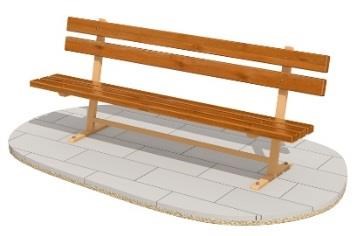 2Նստարան (փայտ)  1 հատSize(m)1.2*0.3*0.5Age 3-1050000/Հիսուն հազար դրամ/10000/Տասը հազար դրամ/60000/Վաթսուն հազար դրամ/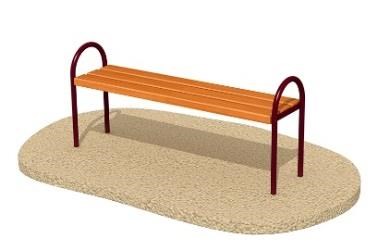 